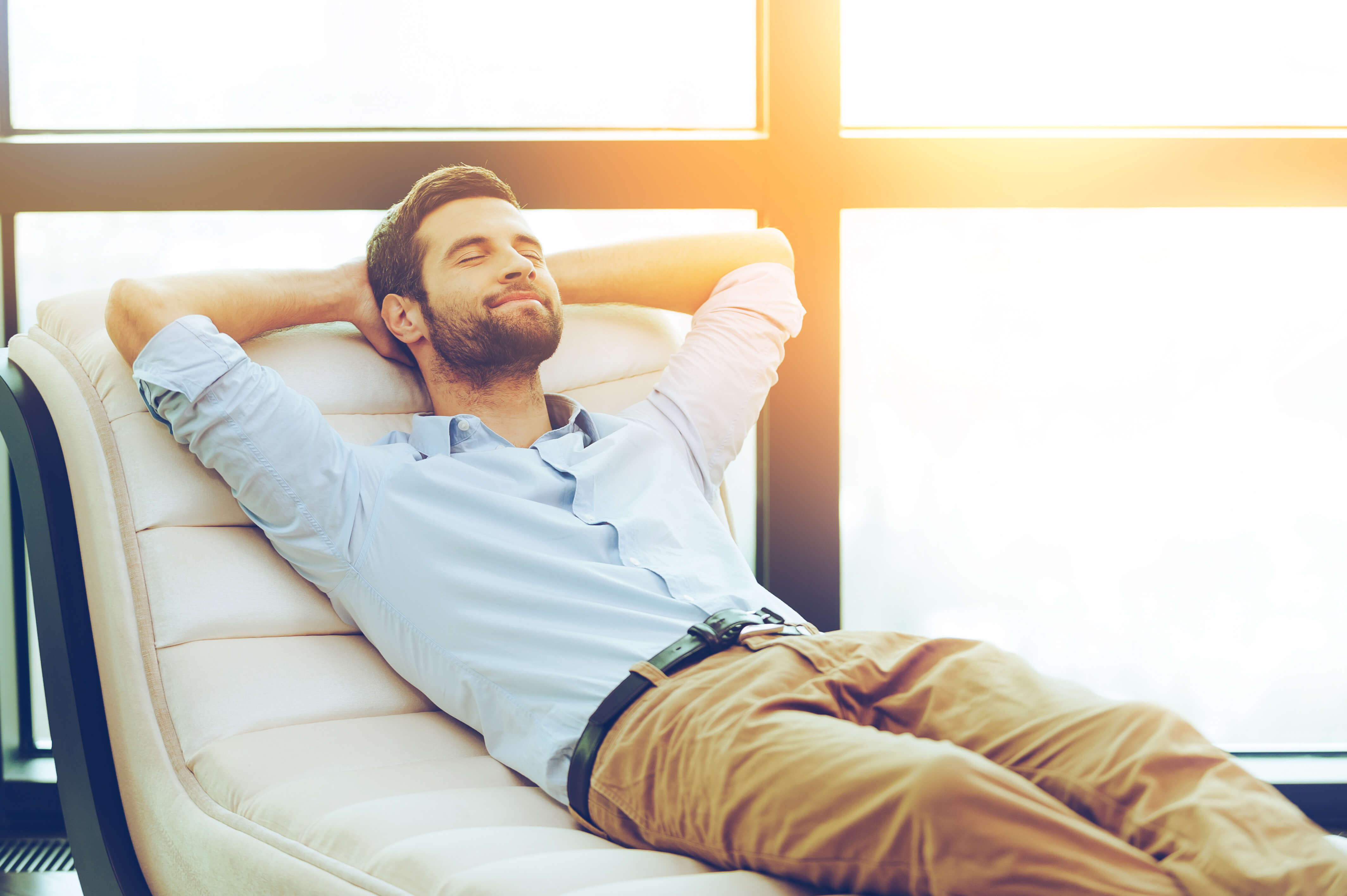 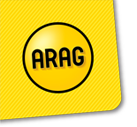 Proyecto de Defensa Jurídica para: ¿Qué es ARAG? 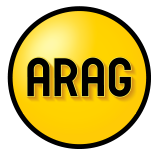 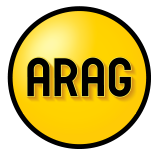 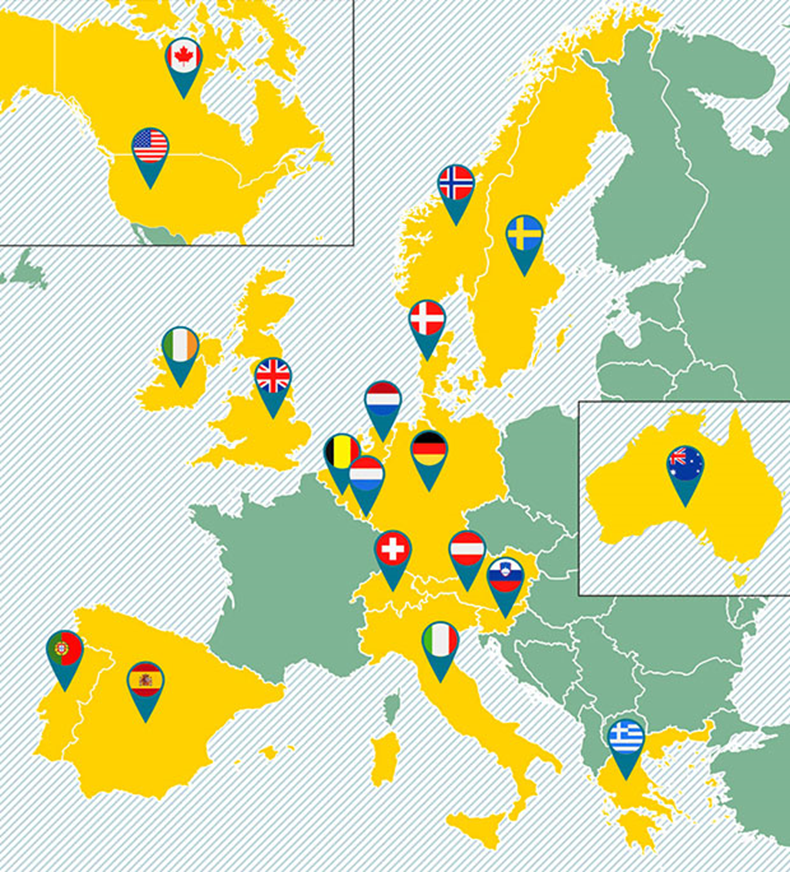 ARAG en España 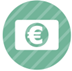 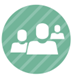 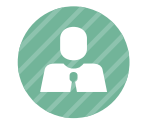 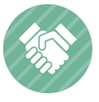 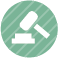 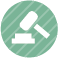 Proyecto de Defensa Jurídica